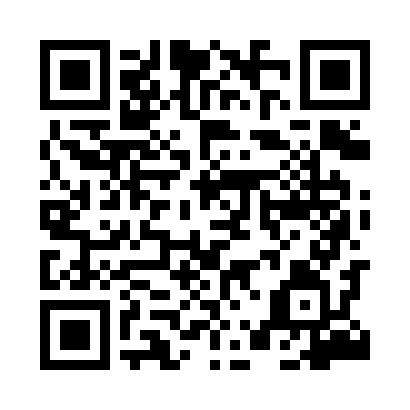 Prayer times for Deborog, PolandWed 1 May 2024 - Fri 31 May 2024High Latitude Method: Angle Based RulePrayer Calculation Method: Muslim World LeagueAsar Calculation Method: HanafiPrayer times provided by https://www.salahtimes.comDateDayFajrSunriseDhuhrAsrMaghribIsha1Wed3:045:2712:505:568:1310:262Thu3:005:2512:495:578:1510:293Fri2:575:2312:495:588:1710:324Sat2:545:2112:495:598:1810:355Sun2:505:2012:496:008:2010:386Mon2:475:1812:496:008:2110:417Tue2:435:1612:496:018:2310:448Wed2:405:1512:496:028:2410:479Thu2:365:1312:496:038:2610:5010Fri2:345:1112:496:048:2710:5311Sat2:345:1012:496:058:2910:5612Sun2:335:0812:496:068:3010:5713Mon2:325:0712:496:078:3210:5814Tue2:325:0512:496:088:3310:5815Wed2:315:0412:496:088:3510:5916Thu2:315:0312:496:098:3611:0017Fri2:305:0112:496:108:3711:0018Sat2:305:0012:496:118:3911:0119Sun2:294:5912:496:128:4011:0120Mon2:294:5712:496:138:4111:0221Tue2:284:5612:496:138:4311:0322Wed2:284:5512:496:148:4411:0323Thu2:274:5412:496:158:4511:0424Fri2:274:5312:496:168:4711:0425Sat2:274:5212:506:168:4811:0526Sun2:264:5112:506:178:4911:0627Mon2:264:5012:506:188:5011:0628Tue2:264:4912:506:188:5111:0729Wed2:254:4812:506:198:5311:0730Thu2:254:4712:506:208:5411:0831Fri2:254:4612:506:208:5511:08